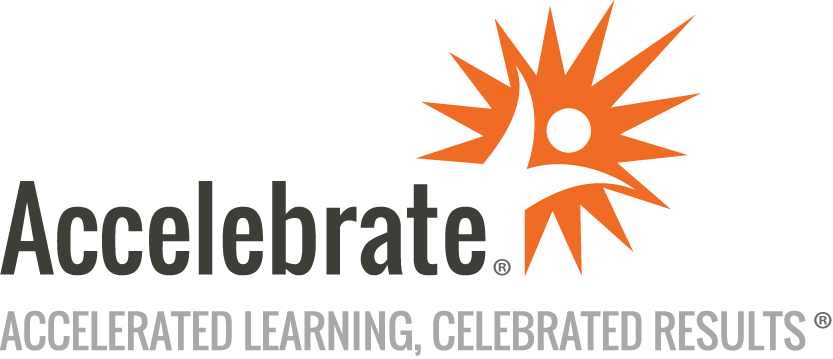 The Machine Learning Pipeline on AWSCourse Number: AWS-136
Duration: 4 daysOverviewThis live, online or in-person Machine Learning (ML) Pipeline on AWS training teaches attendees how to frame business challenges as ML challenges and use Amazon SageMaker to train, evaluate, tune, and deploy ML models.You will choose a hands-on project to work on and then apply the skills you learn to your chosen project in each phase of the pipeline. You’ll have a choice of projects: fraud detection, recommendation engines, or flight delays.Accelebrate is an AWS Training Partner (ATP) and this hands-on official AWS Classroom Training course is taught by an accredited Amazon Authorized Instructor (AAI).PrerequisitesStudents must have basic knowledge of:The Python Programming languageThe Jupyter Notebook environmentAWS Cloud infrastructure (Amazon S3 and Amazon CloudWatch)MaterialsAll ML Pipeline on AWS  training students will receive comprehensive courseware.Software Needed on Each Student PCA modern web browser and an Internet connection free of restrictive firewalls, so that the student can connect by SSH or Remote Desktop (RDP) into AWS virtual machines.ObjectivesSelect and justify the appropriate ML approach for a given business problemUse the ML pipeline to solve a specific business problemTrain, evaluate, deploy, and tune an ML model in Amazon SageMakerDescribe some of the best practices for designing scalable, cost-optimized, and secure ML pipelines in AWSApply machine learning to a real-life business problemOutlineIntroduction to Machine Learning and the ML Pipeline Overview of machine learning, including use cases, types of machine learning, and key conceptsOverview of the ML pipelineIntroduction to course projects and approachIntroduction to Amazon SageMaker Introduction to Amazon SageMakerAmazon SageMaker and Jupyter notebooksProblem Formulation Overview of problem formulation and deciding if ML is the right solutionConverting a business problem into an ML problemAmazon SageMaker Ground TruthPractice problem formulationFormulate problems for projectsPreprocessing Overview of data collection and integration, and techniques for data preprocessing and visualizationPractice preprocessingPreprocess project dataClass discussion about projectsModel Training Choosing the right algorithmFormatting and splitting your data for trainingLoss functions and gradient descent for improving your modelThe Machine Learning Pipeline on AWSCreate a training job in Amazon SageMakerModel Evaluation How to evaluate classification modelsHow to evaluate regression modelsPractice model training and evaluationTrain and evaluate project modelsInitial project presentationsFeature Engineering and Model Tuning Feature extraction, selection, creation, and transformationHyperparameter tuningSageMaker hyperparameter optimizationPractice feature engineering and model tuningApply feature engineering and model tuning to projectsFinal project presentationsDeployment How to deploy, inference, and monitor your model on Amazon SageMakerDeploying ML at the edgeCreating an Amazon SageMaker endpointConclusion